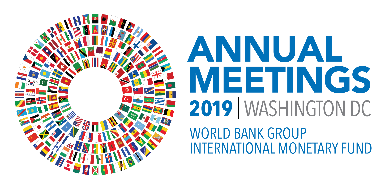 ROOM BLOCK REQUEST FORMPlease note, this form has been prepared as a courtesy template only. Hotels may have prepared their own forms for sub-block requests. Please contact the Group Coordinator at your preferred hotel for instructions on creating sub-blocks.Timetable:	Tuesday, June 18, 9:00 am (DC time)	Delegations can begin making reservations or sub-block 		requests directly with hotels. A minimum of 5 rooms is required		to set up a sub-block. Individual Reservations:	*Credit card information must be provided for each reservation and a	1 night’s non-refundable deposit will be chargedSub-block Reservations:	*Credit card information must be provided for any sub-block request	Monday, July 1	Room blocks at hotels are open to all other Meetings Participants	Friday, September 20, 5:00 pm (DC time)	Deadline for Individual Reservations within blocks: each room must be 		assigned to a guest and credit card information to be provided        	*Any unassigned rooms within blocks will be released	*New reservations or changes will be subject to availability and may be 		subject to higher rates	October 14-20, 2019	Annual Meetings and related eventsFor assistance or additional information on any of these procedures, please send an email to: housing@worldbank.org or SECHotels@imf.org.1)  Contact Information 2) Hotel Preferences (Please list up to three choices)If you are sending this form directly to a hotel, preferences do not need to be provided.1st Choice ____________________________ 2nd Choice ________________________________ 3rd Choice ___________________________   3) Room/Suite Requirements If additional nights are needed outside this date range, please indicate it here.________________________________________________________________________________________4) Credit Card Information to Guarantee Room Block Request Credit card information is required. Without a clear copy of the credit card, this request will not be processed. Please Note: This card will only be used to hold the guest room block request and will not be charged unless billing information is not provided for confirmed individual reservations, no shows or cancellations.All information below must be completed.Full Name of Cardholder: _____________________________________________________________Address of the Cardholder: ___________________________________________________________Phone Number of the Cardholder: _____________________________________________________Type of Credit Card: 		 / Credit Card Number: ______________________________________Last Three/Four Digits of CCV Code: ________________   Expiration Date: _____________Signature of Cardholder:  			_____________		  Date: _____________Please return this form to the housing coordinator in your Executive Director’s office or directly to your preferred hotel at your earliest convenience. Sub-blocks and individual Reservations will be processed directly by the hotels on a first-received basis.Name of Delegation: Contact Name:                                                                                            Title:Email Address:Phone Number:Room TypeWed. 10/16Thu. 10/17Fri. 10/18Sat. 10/19Sun. 10/20Standard Room (Single)Standard Room (Double)1 Bedroom SuiteOther Category* (please specify)Total # of Rooms/Suites